SOLICITUD DE PLAZA PARA EDUCACIÓN SECUNDARIA OBLIGATORIA*Turno: D (Diurno), V (Vespertino), I (PHI)CPHTC A: El solicitante tiene hermanos matriculados en el centro. CPHTC B: El padre/tutor o madre/tutora del solicitante trabaja en el centro. CPRL A: El solicitante alega domicilio de residencia en la zona escolar del centro. CPRL B1: El solicitante alega el domicilio laboral del padre/tutor en la zona escolar del centro. CPRL B2: El solicitante alega el domicilio laboral de la madre/tutora en la zona escolar del centro. CCC: El solicitante cumple con el Criterio Complementario del Centro (solo en primera opción). Las casillas sombreadas son de uso exclusivo de la Administración1 El criterio relativo a los datos fiscales de 2019 es de obligatoria consulta electrónica a la Agencia Tributaria. La no autorización por alguno de los miembros significará la renuncia a su puntuación, si correspondiera.2 Se contabilizan los integrantes de la unidad familiar en 2021. Se incluirá el número de gestantes del informe médico presentado.Región de Murcia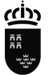 Consejería de Educación y CulturaDirección General de Planificación Educativa y Recursos HumanosPROCESO DE ADMISIÓN DE ALUMNOS/ASProcedimiento 2214 Curso 2021/22 Fase OrdinariaSello del centro escolar receptor Fecha de entrada y nº RegistroRegión de MurciaConsejería de Educación y CulturaDirección General de Planificación Educativa y Recursos HumanosPROCESO DE ADMISIÓN DE ALUMNOS/ASProcedimiento 2214 Curso 2021/22 Fase OrdinariaSello del centro escolar receptor Fecha de entrada y nº RegistroQuien/es abajo firma/n DECLARA/N, bajo su responsabilidad, que son ciertos los datos que se CEDEN, así como documentación presentada y SOLICITA/N que sean tenidos en cuenta para la adjudicación de plazas en el proceso de admisión. En cumplimiento del Reglamento Europeo de Protección de Datos, y siguiendo las recomendaciones e instrucciones emitidas por la Agencia Española de Protección de Datos, se informa de que los datos facilitados por el solicitante se destinan exclusivamente al procedimiento recogido en la presente Resolución.En cumplimiento de lo dispuesto en el Reglamento Europeo (UE) 206/679 de Protección de Datos y en la Ley Orgánica 3/2018, de 5 de diciembre, de Protección de Datos Personales y garantía de los derechos digitales, le informamos que:La información adicional detallada, así como el formulario para la reclamación y/o ejercicio de derechos se encuentra disponible en la siguiente dirección electrónica: https://sede.carm.esEn 	a 	de 	de 2021EL/LA SOLICITANTE 1	EL/LA SOLICITANTE 2Fdo.: 		Fdo.:  	DESTINATARIO: Sr. Director/a del centro escolar (solicitado en primera opción): 	Municipio 	ID:ID:ID:Datos generales del alumno/aDatos generales del alumno/aDatos generales del alumno/aDatos generales del alumno/aDatos generales del alumno/aDatos generales del alumno/aDatos generales del alumno/aDatos generales del alumno/aDatos generales del alumno/aDatos generales del alumno/aDatos generales del alumno/aDatos generales del alumno/aDatos generales del alumno/aDatos generales del alumno/aDatos generales del alumno/aDatos generales del alumno/aDatos generales del alumno/aDatos generales del alumno/aDatos generales del alumno/aDatos generales del alumno/aDatos generales del alumno/aDatos generales del alumno/aDatos generales del alumno/aNombreNombreNombreNombreApellido 1Apellido 1Apellido 1Apellido 1Apellido 1Apellido 1Apellido 2Apellido 2Apellido 2Apellido 2Apellido 2Apellido 2Apellido 2Apellido 2Apellido 2DNI/NIE/PasaporteDNI/NIE/PasaporteDNI/NIE/PasaporteDNI/NIE/PasaporteDomicilio familiarDomicilio familiarDomicilio familiarDomicilio familiarDomicilio familiarDomicilio familiarDomicilio familiarNúmeroNúmeroNúmeroNúmeroNúmeroPiso/PuertaPiso/PuertaPiso/PuertaEsc/BlqEsc/BlqEsc/BlqEsc/BlqCódigo postalCódigo postalCódigo postalCódigo postalSexo (V | M)Sexo (V | M)ProvinciaProvinciaProvinciaProvinciaMunicipioMunicipioMunicipioMunicipioMunicipioMunicipioMunicipioMunicipioMunicipioLocalidadLocalidadLocalidadLocalidadLocalidadLocalidadLocalidadLocalidadTeléfonoTeléfonoTeléfonoTeléfonoNacionalidadNacionalidadNacionalidadNacionalidadNacionalidadNacionalidadFecha de nacimientoFecha de nacimientoFecha de nacimientoFecha de nacimientoFecha de nacimientoFecha de nacimientoFecha de nacimientoFecha de nacimientoFecha de nacimientoNRE (solo CARM)NRE (solo CARM)NRE (solo CARM)NRE (solo CARM)Datos generales del padre/madre/tutor (solicitantes)Datos generales del padre/madre/tutor (solicitantes)Datos generales del padre/madre/tutor (solicitantes)Datos generales del padre/madre/tutor (solicitantes)Datos generales del padre/madre/tutor (solicitantes)Datos generales del padre/madre/tutor (solicitantes)Datos generales del padre/madre/tutor (solicitantes)Datos generales del padre/madre/tutor (solicitantes)Datos generales del padre/madre/tutor (solicitantes)Datos generales del padre/madre/tutor (solicitantes)Datos generales del padre/madre/tutor (solicitantes)Datos generales del padre/madre/tutor (solicitantes)Datos generales del padre/madre/tutor (solicitantes)Datos generales del padre/madre/tutor (solicitantes)Datos generales del padre/madre/tutor (solicitantes)Datos generales del padre/madre/tutor (solicitantes)Datos generales del padre/madre/tutor (solicitantes)Datos generales del padre/madre/tutor (solicitantes)Datos generales del padre/madre/tutor (solicitantes)Datos generales del padre/madre/tutor (solicitantes)Datos generales del padre/madre/tutor (solicitantes)Datos generales del padre/madre/tutor (solicitantes)Datos generales del padre/madre/tutor (solicitantes)Nombre y Apellidos 1Nombre y Apellidos 1Nombre y Apellidos 1Nombre y Apellidos 1Nombre y Apellidos 1Nombre y Apellidos 1NacionalidadNacionalidadNombre y Apellidos 2Nombre y Apellidos 2Nombre y Apellidos 2Nombre y Apellidos 2Nombre y Apellidos 2Nombre y Apellidos 2Nombre y Apellidos 2Nombre y Apellidos 2Nombre y Apellidos 2Nombre y Apellidos 2Nombre y Apellidos 2Nombre y Apellidos 2Nombre y Apellidos 2NacionalidadNacionalidadTeléfonoTeléfonoTeléfonoTeléfonoDNI/NIE/PasaporteDNI/NIE/PasaporteDNI/NIE/PasaporteDNI/NIE/PasaporteTeléfonoTeléfonoTeléfonoTeléfonoTeléfonoTeléfonoTeléfonoTeléfonoTeléfonoTeléfonoDNI/NIE/PasaporteDNI/NIE/PasaporteDNI/NIE/PasaporteDNI/NIE/PasaporteDNI/NIE/PasaporteCorreo electrónicoCorreo electrónicoCorreo electrónicoCorreo electrónicoCorreo electrónicoFecha de nacimientoFecha de nacimientoFecha de nacimientoCorreo electrónicoCorreo electrónicoCorreo electrónicoCorreo electrónicoCorreo electrónicoCorreo electrónicoCorreo electrónicoCorreo electrónicoCorreo electrónicoCorreo electrónicoCorreo electrónicoCorreo electrónicoFecha de nacimientoFecha de nacimientoFecha de nacimientoDatos académicos actualesDatos académicos actualesDatos académicos actualesDatos académicos actualesDatos académicos actualesDatos académicos actualesDatos académicos actualesDatos académicos actualesDatos académicos actualesDatos académicos actualesDatos académicos actualesDatos académicos actualesDatos académicos actualesDatos académicos actualesDatos académicos actualesDatos académicos actualesDatos académicos actualesDatos académicos actualesDatos académicos actualesDatos académicos actualesDatos académicos actualesDatos académicos actualesDatos académicos actualesCentroCentroCentroCentroCentroCentroCentroCentroCentroCentroCentroCentroCentroCentroCursoCursoEnseñanzaEnseñanzaEnseñanzaEnseñanzaEnseñanzaEnseñanzaEnseñanzaProvinciaProvinciaProvinciaProvinciaProvinciaMunicipioMunicipioMunicipioMunicipioMunicipioMunicipioMunicipioMunicipioMunicipioLocalidadLocalidadLocalidadLocalidadLocalidadLocalidadLocalidadLocalidadLocalidadNivel y enseñanza para el que solicita que se le admita en el curso escolar 2021/22Nivel y enseñanza para el que solicita que se le admita en el curso escolar 2021/22Nivel y enseñanza para el que solicita que se le admita en el curso escolar 2021/22Nivel y enseñanza para el que solicita que se le admita en el curso escolar 2021/22Nivel y enseñanza para el que solicita que se le admita en el curso escolar 2021/22Nivel y enseñanza para el que solicita que se le admita en el curso escolar 2021/22Nivel y enseñanza para el que solicita que se le admita en el curso escolar 2021/22Nivel y enseñanza para el que solicita que se le admita en el curso escolar 2021/22Nivel y enseñanza para el que solicita que se le admita en el curso escolar 2021/22Nivel y enseñanza para el que solicita que se le admita en el curso escolar 2021/22Nivel y enseñanza para el que solicita que se le admita en el curso escolar 2021/22Nivel y enseñanza para el que solicita que se le admita en el curso escolar 2021/22Nivel y enseñanza para el que solicita que se le admita en el curso escolar 2021/22Nivel y enseñanza para el que solicita que se le admita en el curso escolar 2021/22Nivel y enseñanza para el que solicita que se le admita en el curso escolar 2021/22Nivel y enseñanza para el que solicita que se le admita en el curso escolar 2021/22Nivel y enseñanza para el que solicita que se le admita en el curso escolar 2021/22Nivel y enseñanza para el que solicita que se le admita en el curso escolar 2021/22Nivel y enseñanza para el que solicita que se le admita en el curso escolar 2021/22Nivel y enseñanza para el que solicita que se le admita en el curso escolar 2021/22Nivel y enseñanza para el que solicita que se le admita en el curso escolar 2021/22Nivel y enseñanza para el que solicita que se le admita en el curso escolar 2021/22Nivel y enseñanza para el que solicita que se le admita en el curso escolar 2021/22Educación Secundaria Obligatoria: 1º ▢Educación Secundaria Obligatoria: 1º ▢Educación Secundaria Obligatoria: 1º ▢Educación Secundaria Obligatoria: 1º ▢Educación Secundaria Obligatoria: 1º ▢Educación Secundaria Obligatoria: 1º ▢Educación Secundaria Obligatoria: 1º ▢2º ▢2º ▢2º ▢2º ▢3º ▢3º ▢3º ▢4º ▢4º ▢4º ▢A modo informativo, indique si está interesado en alguno de los siguientes programas (siempre que el centro lo imparta)▢ Sistema de enseñanza de lenguas extranjeras	▢ Programa Centros Digitales	▢ PHI▢ Indique si el solicitante ha sido propuesto o ha cursado un programa de atención a la diversidad (PAI, PRC o PMAR)A modo informativo, indique si está interesado en alguno de los siguientes programas (siempre que el centro lo imparta)▢ Sistema de enseñanza de lenguas extranjeras	▢ Programa Centros Digitales	▢ PHI▢ Indique si el solicitante ha sido propuesto o ha cursado un programa de atención a la diversidad (PAI, PRC o PMAR)A modo informativo, indique si está interesado en alguno de los siguientes programas (siempre que el centro lo imparta)▢ Sistema de enseñanza de lenguas extranjeras	▢ Programa Centros Digitales	▢ PHI▢ Indique si el solicitante ha sido propuesto o ha cursado un programa de atención a la diversidad (PAI, PRC o PMAR)A modo informativo, indique si está interesado en alguno de los siguientes programas (siempre que el centro lo imparta)▢ Sistema de enseñanza de lenguas extranjeras	▢ Programa Centros Digitales	▢ PHI▢ Indique si el solicitante ha sido propuesto o ha cursado un programa de atención a la diversidad (PAI, PRC o PMAR)A modo informativo, indique si está interesado en alguno de los siguientes programas (siempre que el centro lo imparta)▢ Sistema de enseñanza de lenguas extranjeras	▢ Programa Centros Digitales	▢ PHI▢ Indique si el solicitante ha sido propuesto o ha cursado un programa de atención a la diversidad (PAI, PRC o PMAR)A modo informativo, indique si está interesado en alguno de los siguientes programas (siempre que el centro lo imparta)▢ Sistema de enseñanza de lenguas extranjeras	▢ Programa Centros Digitales	▢ PHI▢ Indique si el solicitante ha sido propuesto o ha cursado un programa de atención a la diversidad (PAI, PRC o PMAR)A modo informativo, indique si está interesado en alguno de los siguientes programas (siempre que el centro lo imparta)▢ Sistema de enseñanza de lenguas extranjeras	▢ Programa Centros Digitales	▢ PHI▢ Indique si el solicitante ha sido propuesto o ha cursado un programa de atención a la diversidad (PAI, PRC o PMAR)A modo informativo, indique si está interesado en alguno de los siguientes programas (siempre que el centro lo imparta)▢ Sistema de enseñanza de lenguas extranjeras	▢ Programa Centros Digitales	▢ PHI▢ Indique si el solicitante ha sido propuesto o ha cursado un programa de atención a la diversidad (PAI, PRC o PMAR)A modo informativo, indique si está interesado en alguno de los siguientes programas (siempre que el centro lo imparta)▢ Sistema de enseñanza de lenguas extranjeras	▢ Programa Centros Digitales	▢ PHI▢ Indique si el solicitante ha sido propuesto o ha cursado un programa de atención a la diversidad (PAI, PRC o PMAR)A modo informativo, indique si está interesado en alguno de los siguientes programas (siempre que el centro lo imparta)▢ Sistema de enseñanza de lenguas extranjeras	▢ Programa Centros Digitales	▢ PHI▢ Indique si el solicitante ha sido propuesto o ha cursado un programa de atención a la diversidad (PAI, PRC o PMAR)A modo informativo, indique si está interesado en alguno de los siguientes programas (siempre que el centro lo imparta)▢ Sistema de enseñanza de lenguas extranjeras	▢ Programa Centros Digitales	▢ PHI▢ Indique si el solicitante ha sido propuesto o ha cursado un programa de atención a la diversidad (PAI, PRC o PMAR)A modo informativo, indique si está interesado en alguno de los siguientes programas (siempre que el centro lo imparta)▢ Sistema de enseñanza de lenguas extranjeras	▢ Programa Centros Digitales	▢ PHI▢ Indique si el solicitante ha sido propuesto o ha cursado un programa de atención a la diversidad (PAI, PRC o PMAR)A modo informativo, indique si está interesado en alguno de los siguientes programas (siempre que el centro lo imparta)▢ Sistema de enseñanza de lenguas extranjeras	▢ Programa Centros Digitales	▢ PHI▢ Indique si el solicitante ha sido propuesto o ha cursado un programa de atención a la diversidad (PAI, PRC o PMAR)A modo informativo, indique si está interesado en alguno de los siguientes programas (siempre que el centro lo imparta)▢ Sistema de enseñanza de lenguas extranjeras	▢ Programa Centros Digitales	▢ PHI▢ Indique si el solicitante ha sido propuesto o ha cursado un programa de atención a la diversidad (PAI, PRC o PMAR)A modo informativo, indique si está interesado en alguno de los siguientes programas (siempre que el centro lo imparta)▢ Sistema de enseñanza de lenguas extranjeras	▢ Programa Centros Digitales	▢ PHI▢ Indique si el solicitante ha sido propuesto o ha cursado un programa de atención a la diversidad (PAI, PRC o PMAR)A modo informativo, indique si está interesado en alguno de los siguientes programas (siempre que el centro lo imparta)▢ Sistema de enseñanza de lenguas extranjeras	▢ Programa Centros Digitales	▢ PHI▢ Indique si el solicitante ha sido propuesto o ha cursado un programa de atención a la diversidad (PAI, PRC o PMAR)A modo informativo, indique si está interesado en alguno de los siguientes programas (siempre que el centro lo imparta)▢ Sistema de enseñanza de lenguas extranjeras	▢ Programa Centros Digitales	▢ PHI▢ Indique si el solicitante ha sido propuesto o ha cursado un programa de atención a la diversidad (PAI, PRC o PMAR)A modo informativo, indique si está interesado en alguno de los siguientes programas (siempre que el centro lo imparta)▢ Sistema de enseñanza de lenguas extranjeras	▢ Programa Centros Digitales	▢ PHI▢ Indique si el solicitante ha sido propuesto o ha cursado un programa de atención a la diversidad (PAI, PRC o PMAR)A modo informativo, indique si está interesado en alguno de los siguientes programas (siempre que el centro lo imparta)▢ Sistema de enseñanza de lenguas extranjeras	▢ Programa Centros Digitales	▢ PHI▢ Indique si el solicitante ha sido propuesto o ha cursado un programa de atención a la diversidad (PAI, PRC o PMAR)A modo informativo, indique si está interesado en alguno de los siguientes programas (siempre que el centro lo imparta)▢ Sistema de enseñanza de lenguas extranjeras	▢ Programa Centros Digitales	▢ PHI▢ Indique si el solicitante ha sido propuesto o ha cursado un programa de atención a la diversidad (PAI, PRC o PMAR)A modo informativo, indique si está interesado en alguno de los siguientes programas (siempre que el centro lo imparta)▢ Sistema de enseñanza de lenguas extranjeras	▢ Programa Centros Digitales	▢ PHI▢ Indique si el solicitante ha sido propuesto o ha cursado un programa de atención a la diversidad (PAI, PRC o PMAR)A modo informativo, indique si está interesado en alguno de los siguientes programas (siempre que el centro lo imparta)▢ Sistema de enseñanza de lenguas extranjeras	▢ Programa Centros Digitales	▢ PHI▢ Indique si el solicitante ha sido propuesto o ha cursado un programa de atención a la diversidad (PAI, PRC o PMAR)A modo informativo, indique si está interesado en alguno de los siguientes programas (siempre que el centro lo imparta)▢ Sistema de enseñanza de lenguas extranjeras	▢ Programa Centros Digitales	▢ PHI▢ Indique si el solicitante ha sido propuesto o ha cursado un programa de atención a la diversidad (PAI, PRC o PMAR)Selección de centros escolaresSelección de centros escolaresSelección de centros escolaresSelección de centros escolaresSelección de centros escolaresSelección de centros escolaresSelección de centros escolaresSelección de centros escolaresSelección de centros escolaresSelección de centros escolaresSelección de centros escolaresSelección de centros escolaresSelección de centros escolaresSelección de centros escolaresSelección de centros escolaresSelección de centros escolaresSelección de centros escolaresSelección de centros escolaresSelección de centros escolaresSelección de centros escolaresSelección de centros escolaresSelección de centros escolaresSelección de centros escolaresCentros escolaresCentros escolaresCentros escolaresCentros escolaresCentros escolaresCentros escolaresCentros escolaresCentros escolaresCentros escolaresCentros escolaresCentros escolaresCentros escolaresCentros escolaresMarque con una X la fila del centro en el quese alega la condiciónMarque con una X la fila del centro en el quese alega la condiciónMarque con una X la fila del centro en el quese alega la condiciónMarque con una X la fila del centro en el quese alega la condiciónMarque con una X la fila del centro en el quese alega la condiciónMarque con una X la fila del centro en el quese alega la condiciónMarque con una X la fila del centro en el quese alega la condiciónMarque con una X la fila del centro en el quese alega la condiciónMarque con una X la fila del centro en el quese alega la condiciónMarque con una X la fila del centro en el quese alega la condiciónOrdenCódigo y/o Denominación de centroCódigo y/o Denominación de centroCódigo y/o Denominación de centroCódigo y/o Denominación de centroCódigo y/o Denominación de centroCódigo y/o Denominación de centroCódigo y/o Denominación de centroCódigo y/o Denominación de centroT*T*Trans porteTrans porteCPHTC ACPHTC ACPHTC BCPHTC BCPRL ACPRL ACPRL ACPRL B1CPRL B2CCC12345678MÉRITOS ALEGADOS PARA EL BAREMO DEL PROCESO DE ADMISIÓN CRITERIOS PRIORITARIOSMÉRITOS ALEGADOS PARA EL BAREMO DEL PROCESO DE ADMISIÓN CRITERIOS PRIORITARIOSPara la acreditación de los siguientes criterios prioritarios, y según el artículo 28 de la Ley 39/2015, de 1 de octubre, del Procedimiento Administrativo Común de las Administraciones Públicas, se entiende otorgado el consentimiento para que el órgano administrativo competente consulte los datos personales alegados en la solicitud. No obstante, los solicitantes pueden denegar la realización de dichas consultas y aportar la documentación acreditativa correspondiente. Aquellos que opten por esta posibilidad entregarán el anexo de DENEGACIÓN DE CONSULTA junto a esta solicitud y la documentación justificativa.Para la acreditación de los siguientes criterios prioritarios, y según el artículo 28 de la Ley 39/2015, de 1 de octubre, del Procedimiento Administrativo Común de las Administraciones Públicas, se entiende otorgado el consentimiento para que el órgano administrativo competente consulte los datos personales alegados en la solicitud. No obstante, los solicitantes pueden denegar la realización de dichas consultas y aportar la documentación acreditativa correspondiente. Aquellos que opten por esta posibilidad entregarán el anexo de DENEGACIÓN DE CONSULTA junto a esta solicitud y la documentación justificativa.▢ Renta per cápita de la unidad familiar1. Número de miembros de la unidad familiar2▢ Renta per cápita de la unidad familiar1. Número de miembros de la unidad familiar2▢ Discapacidad igual o superior al 33% del menor o alguno de los miembros de la unidad familiar▢ Discapacidad igual o superior al 33% del menor o alguno de los miembros de la unidad familiar▢ Alumno/a	▢ Solicitante 1	▢ Solicitante 2▢ Alumno/a	▢ Solicitante 1	▢ Solicitante 2HERMANOSHERMANOSNIF/NIE/PAS	Nombre	Apellido 1	Apellido 2	F.Nac.NIF/NIE/PAS	Nombre	Apellido 1	Apellido 2	F.Nac.▢ 		 		 		 		 	/	/	▢ 		 		 		 		 	/	/	▢ 		 		 		 		 	/	/	▢ 		 		 		 		 	/	/	▢ 		 		 		 		 	/	/	▢ 		 		 		 		 	/	/	Si el certificado fue expedido en otra Comunidad Autónoma para alguno de los miembros, indíquela:Si el certificado fue expedido en otra Comunidad Autónoma para alguno de los miembros, indíquela:▢ Alumno/a 		▢ Solicitante 1 		▢ Solicitante 2 		▢ Hermanos  	▢ Alumno/a 		▢ Solicitante 1 		▢ Solicitante 2 		▢ Hermanos  	▢ Condición de familia numerosa: ▢ General	▢ Especial▢ Presenta el certificado de familia numerosa expedido en otra Comunidad Autónoma:  	▢ Condición de familia numerosa: ▢ General	▢ Especial▢ Presenta el certificado de familia numerosa expedido en otra Comunidad Autónoma:  	▢ Domicilio de residencia o del lugar de trabajo de padre/madre o representantes legales▢ Presenta la documentación del domicilio laboral del padre/madre o representantes legales▢ Domicilio de residencia o del lugar de trabajo de padre/madre o representantes legales▢ Presenta la documentación del domicilio laboral del padre/madre o representantes legales▢ Familia monoparental▢ Familia monoparentalPrioridadesPrioridades▢ Alumnado con discapacidad motora o perteneciente al Programa ABC (acceso al centro público con transporte) Solo para centros indicados en la Resolución de instrucciones del proceso de admisión:▢ El solicitante presenta acreditación de matrícula en el curso actual en enseñanzas regladas de Música o Danza▢ El solicitante presenta acreditación de estar federado como deportista de élite / alto rendimiento▢ Estancia en el extranjero por un curso escolar completo o por un periodo superior a tres meses (solo para obtener plaza en el último centro en el que estuvo matriculado en la CARM)▢ Alumnado con discapacidad motora o perteneciente al Programa ABC (acceso al centro público con transporte) Solo para centros indicados en la Resolución de instrucciones del proceso de admisión:▢ El solicitante presenta acreditación de matrícula en el curso actual en enseñanzas regladas de Música o Danza▢ El solicitante presenta acreditación de estar federado como deportista de élite / alto rendimiento▢ Estancia en el extranjero por un curso escolar completo o por un periodo superior a tres meses (solo para obtener plaza en el último centro en el que estuvo matriculado en la CARM)Reserva de plaza para alumnos/as con Necesidades Específicas de EscolarizaciónReserva de plaza para alumnos/as con Necesidades Específicas de Escolarización▢ Dictamen de escolarización del alumno/a Necesidades Específicas de Apoyo Educativo (anexo I)▢ Dictamen de escolarización del alumno/a Necesidades Específicas de Apoyo Educativo (anexo II)▢ Documentación del alumno/a con medidas judiciales de protección y tutela (anexo IV)▢ Documentación del alumno/a que solicita su incorporación tardía al sistema educativo en la CARM (anexo IV)▢ Dictamen de escolarización del alumno/a Necesidades Específicas de Apoyo Educativo (anexo I)▢ Dictamen de escolarización del alumno/a Necesidades Específicas de Apoyo Educativo (anexo II)▢ Documentación del alumno/a con medidas judiciales de protección y tutela (anexo IV)▢ Documentación del alumno/a que solicita su incorporación tardía al sistema educativo en la CARM (anexo IV)Cambio de domicilio de residencia sobrevenido: ▢ Por movilidad forzosa▢ Por actos de violencia de géneroDOCUMENTACIÓN ACREDITATIVA PARA LA BAREMACIÓN CRITERIOS COMPLEMENTARIOSDOCUMENTACIÓN ACREDITATIVA PARA LA BAREMACIÓN CRITERIOS COMPLEMENTARIOSDOCUMENTACIÓN ACREDITATIVA PARA LA BAREMACIÓN CRITERIOS COMPLEMENTARIOSDOCUMENTACIÓN ACREDITATIVA PARA LA BAREMACIÓN CRITERIOS COMPLEMENTARIOS▢ Documentación familia monoparental▢ Documentación familia monoparental▢ Documentación familia monoparental▢ Documentación familia monoparental▢ Criterio Complementario de Centro▢ Criterio Complementario de Centro▢ Criterio Complementario de Centro▢ Criterio Complementario de CentroOtros hermanos participantes en el proceso de admisión en Segundo Ciclo de EducaciónInfantil y Primaria / Secundaria / BachilleratoOtros hermanos participantes en el proceso de admisión en Segundo Ciclo de EducaciónInfantil y Primaria / Secundaria / BachilleratoOtros hermanos participantes en el proceso de admisión en Segundo Ciclo de EducaciónInfantil y Primaria / Secundaria / BachilleratoOtros hermanos participantes en el proceso de admisión en Segundo Ciclo de EducaciónInfantil y Primaria / Secundaria / BachilleratoID SolicitudEnseñanza/CursoID SolicitudEnseñanza/CursoOTRA DOCUMENTACIÓN PRESENTADAOTRA DOCUMENTACIÓN PRESENTADAOTRA DOCUMENTACIÓN PRESENTADAOTRA DOCUMENTACIÓN PRESENTADA▢ Libro de familia del alumno/a▢ Volante de empadronamiento o de convivencia colectivo en la Región de Murcia▢ Documento de anulación de patria potestad▢ Documento de asignación de guardia y custodia▢ Acreditación documental de movilidad de la unidad familiar: ▢ Forzosa	▢ No forzosa	▢ Violencia de género▢ Certificado de matrícula: ▢ Por cambio de centro de ámbito nacional▢ Declaración jurada en el caso de un único firmante de la solicitud▢ Certificado médico oficial de acreditación del estado de embarazo y semana de gestación▢ Acreditación de estancia en el extranjero por un curso escolar completo o por un periodo superior a tres meses▢ Libro de familia del alumno/a▢ Volante de empadronamiento o de convivencia colectivo en la Región de Murcia▢ Documento de anulación de patria potestad▢ Documento de asignación de guardia y custodia▢ Acreditación documental de movilidad de la unidad familiar: ▢ Forzosa	▢ No forzosa	▢ Violencia de género▢ Certificado de matrícula: ▢ Por cambio de centro de ámbito nacional▢ Declaración jurada en el caso de un único firmante de la solicitud▢ Certificado médico oficial de acreditación del estado de embarazo y semana de gestación▢ Acreditación de estancia en el extranjero por un curso escolar completo o por un periodo superior a tres meses▢ Libro de familia del alumno/a▢ Volante de empadronamiento o de convivencia colectivo en la Región de Murcia▢ Documento de anulación de patria potestad▢ Documento de asignación de guardia y custodia▢ Acreditación documental de movilidad de la unidad familiar: ▢ Forzosa	▢ No forzosa	▢ Violencia de género▢ Certificado de matrícula: ▢ Por cambio de centro de ámbito nacional▢ Declaración jurada en el caso de un único firmante de la solicitud▢ Certificado médico oficial de acreditación del estado de embarazo y semana de gestación▢ Acreditación de estancia en el extranjero por un curso escolar completo o por un periodo superior a tres meses▢ Libro de familia del alumno/a▢ Volante de empadronamiento o de convivencia colectivo en la Región de Murcia▢ Documento de anulación de patria potestad▢ Documento de asignación de guardia y custodia▢ Acreditación documental de movilidad de la unidad familiar: ▢ Forzosa	▢ No forzosa	▢ Violencia de género▢ Certificado de matrícula: ▢ Por cambio de centro de ámbito nacional▢ Declaración jurada en el caso de un único firmante de la solicitud▢ Certificado médico oficial de acreditación del estado de embarazo y semana de gestación▢ Acreditación de estancia en el extranjero por un curso escolar completo o por un periodo superior a tres mesesResponsableDirección General de Planificación Educativa y Recursos Humanos. Consejería de Educación y Cultura. CARM. planificacion.centros@murciaeduca.esFinalidadGestión de las solicitudes y formalización de matrícula, en su caso, del alumnado en las enseñanzas de educación infantil, primaria, secundaria obligatoria y bachillerato en centros docentes sostenidos con fondos públicos de la Comunidad Autónoma de la Región de MurciaDerechosSe pueden ejercer los derechos de acceso, rectificación, supresión, portabilidad de sus datos, y la limitación u oposición a su tratamiento, como es explica en la información adicional